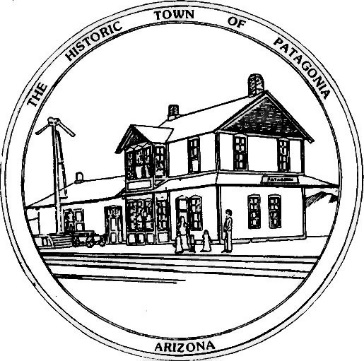 TOWN OF PATAGONIAPLANNING AND DEVELOPMENT COMMITTEEAGENDA, NOVEMBER 3, 20207:00 P.M. 1. CALL TO ORDER 2. ROLL CALL 3. CORRECTION AND/OR APPROVAL OF MINUTES FROM:  OCTOBER 6, 2020 4. CALL TO THE PUBLICOLD BUSINESS 5. CHAIR PERSONS REPORT ON CURRENT EVENTSNEW BUSINESS6. DISCUSSION OF PROPERTY AT 240 DUQUESNE AVENUE (GIVEN VARIANCE BY        COUNCIL IN JANUARY, 2020) AND SUGGESTIONS IF ANY TO TOWN ADMINISTRATION AND OR COUNCIL.7. DISCUSSION OF WORK ACCOMPLISHED, AND POSSIBLYMFUTURE TASKS, FOR THE REVISED PATAGONIA GENERAL PLAN.8. DISCUSSION OF P & D MEMBERS WORK TOWARD ECONOMIC DEVELOPMENT, AND INFRASTRUCTURE DEVELOPMENT9. FUTURE AGENDA ITEMS10. ADJOURN